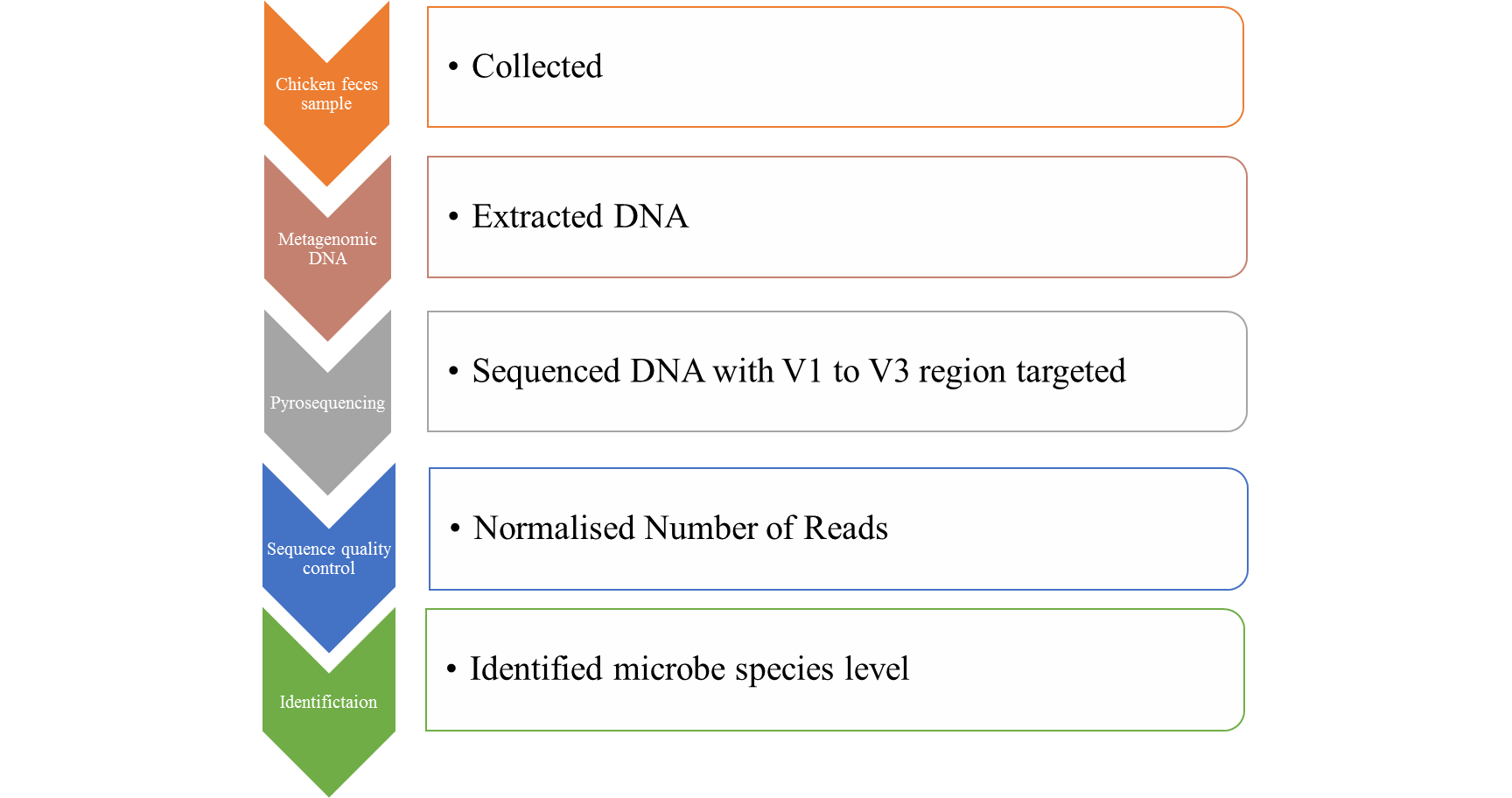 Figure S1. Bioinformatics pipeline for investigation of the microbial population in broiler chicken feces. Table S1. List of minor (<1%) genus groups in each sampleName1 day35 daysAB239481_f_uc00.0452AB606262_g00.0226AB626898_g00.0678AB626922_g00.0226Acinetobacter00.0226Aerococcus00.0452AF018558_g00.0452AF544207_f_uc00.0226AJ279038_g00.0226Alkaliphilus00.0226AM275436_o_uc_g00.0678AM277340_g00.0678AM406061_g00.0226Anaerofilum00.0226Arcobacter00.0226Bacillus00.0226Bacteroides00.0452Blautia0.014240.70056Brevundimonas00.0226Butyricicoccus00.13559Carnobacteriaceae_uc0.007120Cellulosilyticum00.0904Clostridia_uc_g0.007120.0226Clostridiaceae_uc0.035590Clostridiales_uc_g0.007120.29379Clostridium00.54237Clostridium_g1600.0226Clostridium_g2300.0678Clostridium_g60.377280.0904Clostridium_g700.0226Clostridium_g900.31638Comamonas00.0226Coprobacillus0.021360.0226Corynebacterium00.31638Cronobacter0.007120Dorea00.27119DQ071456_g00.13559DQ071484_g00.22599DQ456434_g00.0226EF400272_g00.11299EF406589_g00.0226EF445272_f_uc00.0226EF604822_g00.0226Enterobacter0.014240Enterobacteriaceae_uc0.021360Enterococcaceae_uc0.021360Enterococcus00.22599Epulopiscium0.014240Escherichia00.29379EU381725_g00.29379Eubacterium_g500.0678Facklamia00.0678Faecalibacterium00.90395Festuca0.007120FJ966226_g00.24859Gallicola00.18079Gammaproteobacteria_uc_g0.007120GQ175418_g00.0904GQ451199_g00.0226GQ897562_g00.0226GQ897654_g00.0226GQ898349_g00.0226GU324404_g00.0226Hedyosmum0.035590HM124144_g00.0226HM124151_f_uc00.0452HM124260_g00.0226HQ452860_g00.18079Jeotgalicoccus00.0226Klebsiella0.007120Kurthia00.13559Lachnospiraceae_uc00.47458Lactobacillaceae_uc0.007120.15819Lactobacillales_uc_g00.0226Lactonifactor00.29379Lysinibacillus00.0904Mogibacterium_f_uc00.0226Nicotiana0.014240Oscillibacter00.0904Pelomonas0.007120Peptostreptococcaceae_uc00.0678Phaseolus0.07830Planococcaceae_uc00.0226Poaceae_uc0.007120Proteobacteria_uc_g0.007120Pseudoflavonifractor00.18079Ruminococcaceae_uc00.47458Ruminococcus_g200.0226Ruminococcus_g300.11299Ruminococcus_g400.31638Secale0.007120Soonwooa00.0226Sphingobacterium00.0226Staphylococcus00.22599Subdoligranulum00.20339Syntrophococcus00.11299Thermohalobacter_f_uc00.0452Trichococcus00.0904Triticum0.007120Wautersiella00.0226Weissella0.007120.0226